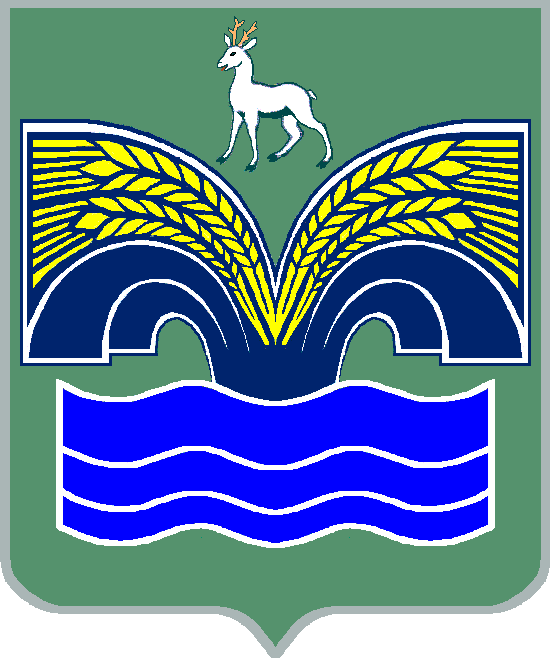 СОБРАНИЕ ПРЕДСТАВИТЕЛЕЙСЕЛЬСКОГО ПОСЛЕНИЯ СВЕТЛОЕ ПОЛЕ МУНИЦИПАЛЬНОГО РАЙОНА КРАСНОЯРСКИЙСАМАРСКОЙ ОБЛАСТИЧЕТВЕРТОГО СОЗЫВАРЕШЕНИЕот __________ года № ___О внесении изменения в решение Собрания представителей сельского поселения Светлое Поле  муниципального района Красноярский Самарской области от 24.12.2020 № 33 «Об утверждении Положения  об инициировании и реализации инициативных проектов»В целях приведения муниципальных правовых актов в соответствие с действующим законодательством, Собрание представителей сельского поселения Светлое Поле муниципального района Красноярский Самарской области РЕШИЛО:1. Внести в решение Собрания представителей сельского поселения Светлое Поле муниципального района Красноярский Самарской области от 24.12.2020 № 36 «Об утверждении Положения об инициировании и реализации инициативных проектов» изменение, изложив пункт 3 в следующей редакции:«3. Настоящее решение вступает в силу со дня его официального опубликования.».2. Опубликовать настоящее решение в газете «Красноярский вестник».3. Настоящее решение вступает в силу со дня его официального опубликования.Председатель  Собрания представителейсельского поселения Светлое Полемуниципального района  КрасноярскийСамарской области                                                       __________В.Г.ЧеркашовГлава сельского поселения Светлое Полемуниципального района  КрасноярскийСамарской области       ______________ И.А.Старков  